Name: _______________________________________________ Date: _____________________ Hour: _____________7.3: Looking for SquaresLT 7.3 I can draw a variety of squares with different areas on a 5 fot-by-5 dot grid. You can draw squares with different areas by connecting the points on a 5 dot-by-5 dot grid. Two simple examples follow.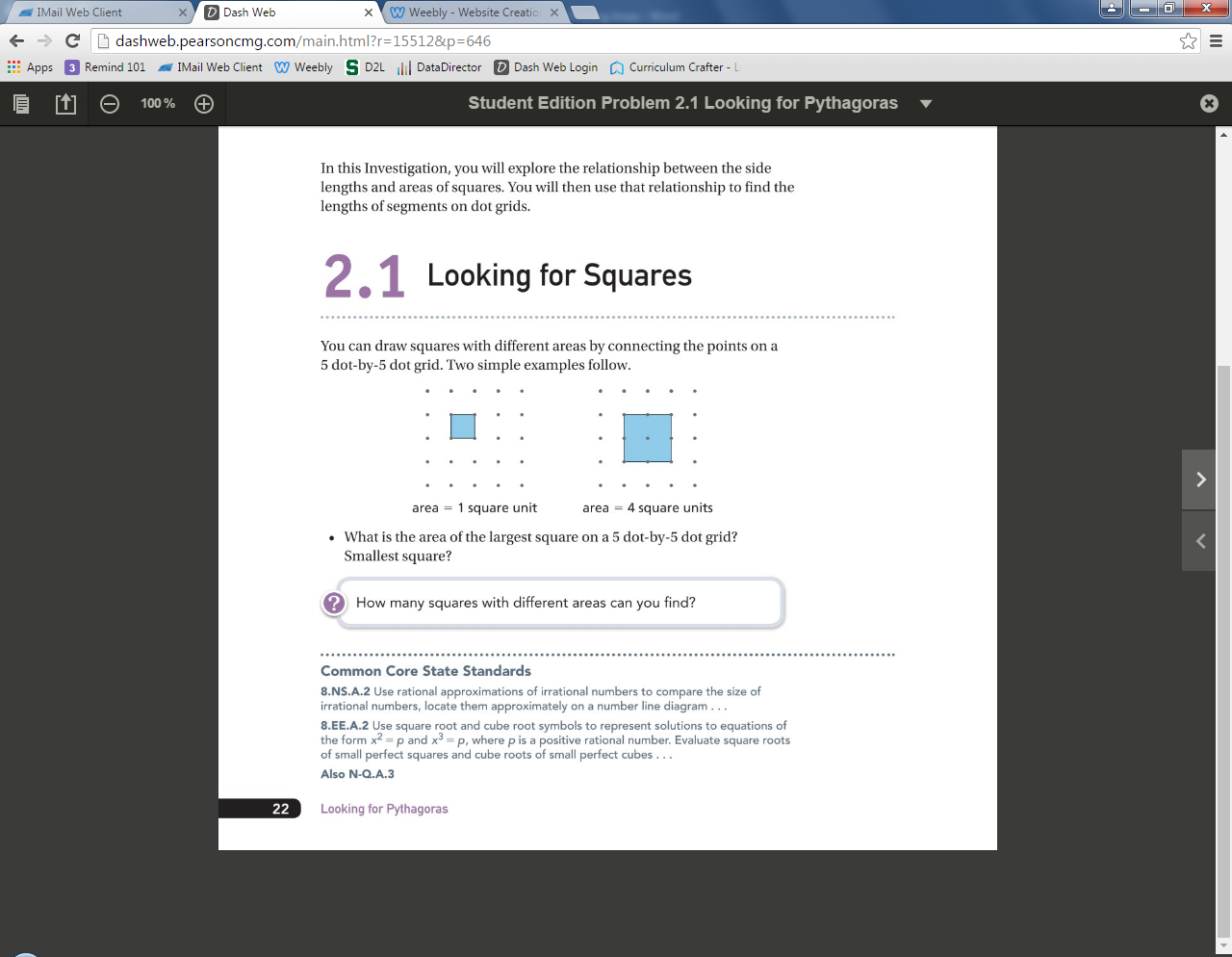 What is the area of the largest square on a 5 dot-by-5 dot grid? Smallest square?On 5 dot-by-5 dot grids, draw squares of various sizes by connecting dots. Draw squares with as many different areas as possible. Label each square with its area. Include at least two squares whose sides are not horizontal and vertical.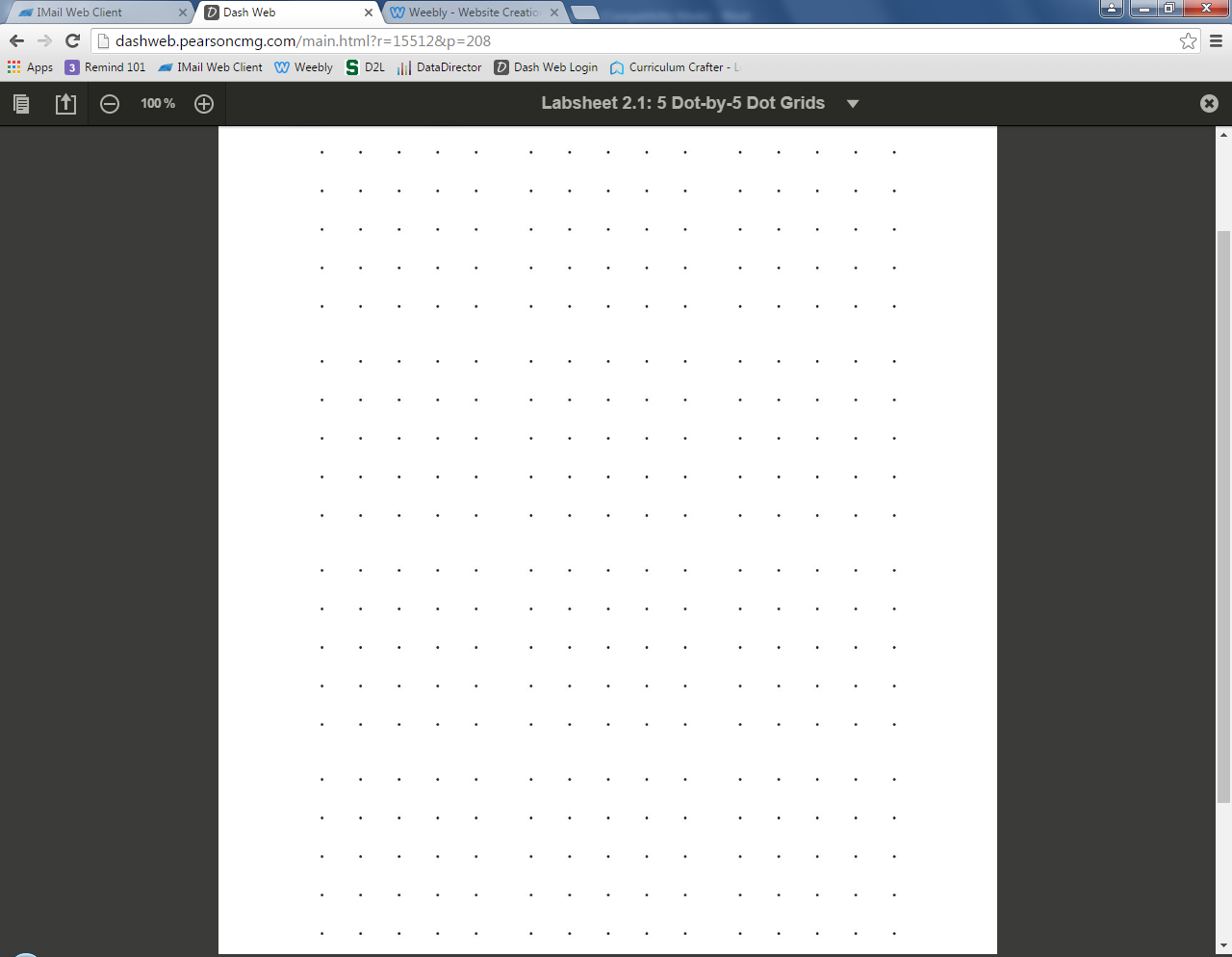 Organize your set of squares by size. Then, describe the side lengths you found.